Ejercicio propuesto 2Consideremos un experimento en el que se quiere estudiar el efecto de los factores A: profundidad de corte y B: velocidad de alimentación sobre el acabado de un metal. Aunque los factores son de naturaleza continua, en este proceso sólo se puede trabajar en 4 y 3 niveles, respectivamente.Figura : Tabla de datos del Ejercicio Propuesto2.txtRealizar un análisis de la varianza del acabado del metal en función de la profundidad de corte y la velocidad de alimentación mediante la función TwoFactors.SOLUCIÓNEn primer lugar, situarse en el directorio donde este el fichero de datos> setwd("C:/Users/Usuario/Desktop/Datos")   Realizar el ejercicio con BrailleR
> library("BrailleR")> metal= read.table("propuesto2.txt",header=TRUE)> metal$profundidad=as.factor(metal$profundidad) > metal$velocidad=as.factor(metal$velocidad) > TwoFactors(Response='acabado',Factor1='profundidad',Factor2='velocidad',Data=metal, Inter='TRUE', HSD=TRUE) 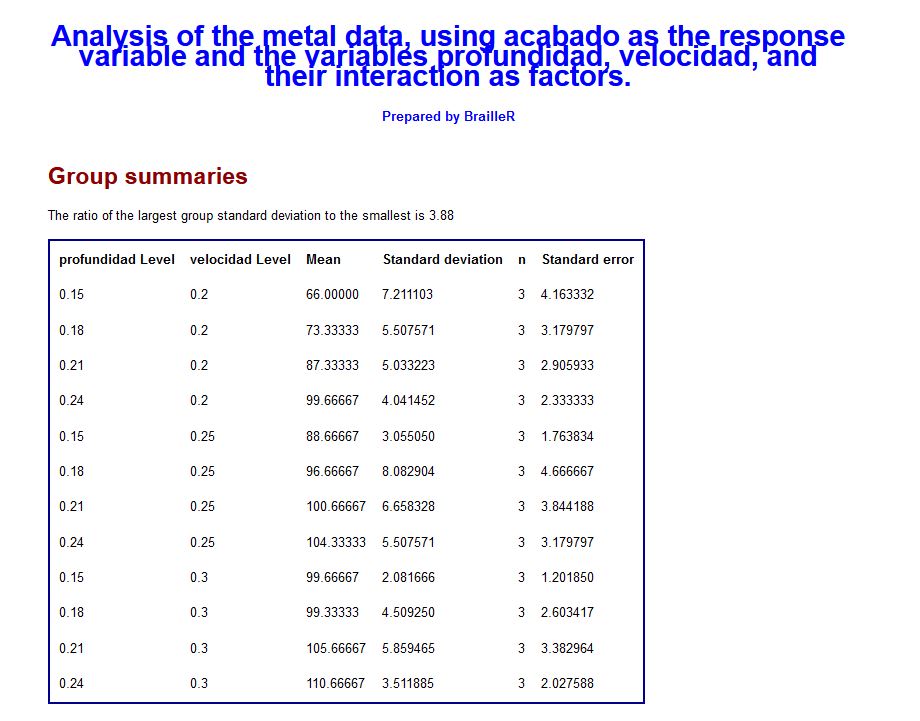 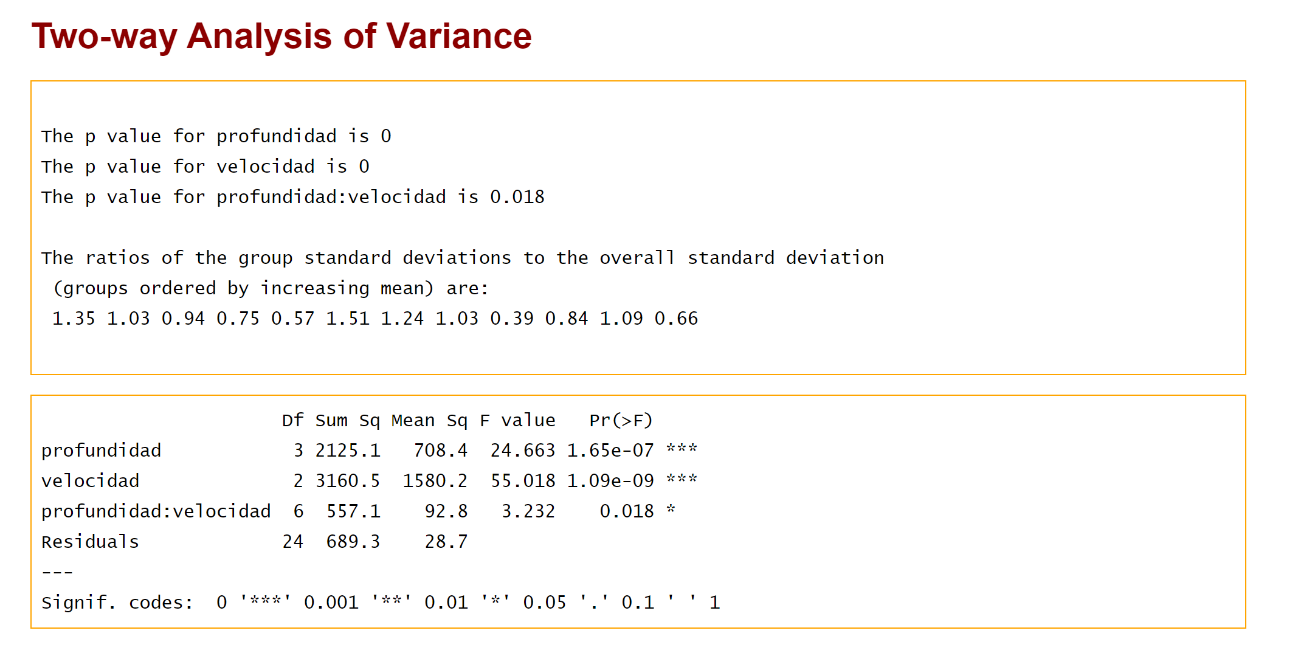 Dado que todos los p-valores son <0.05 se concluye que los tres efectos, esto es, la velocidad, la profundidad y la interacción de estos dos factores influyen en el acabado.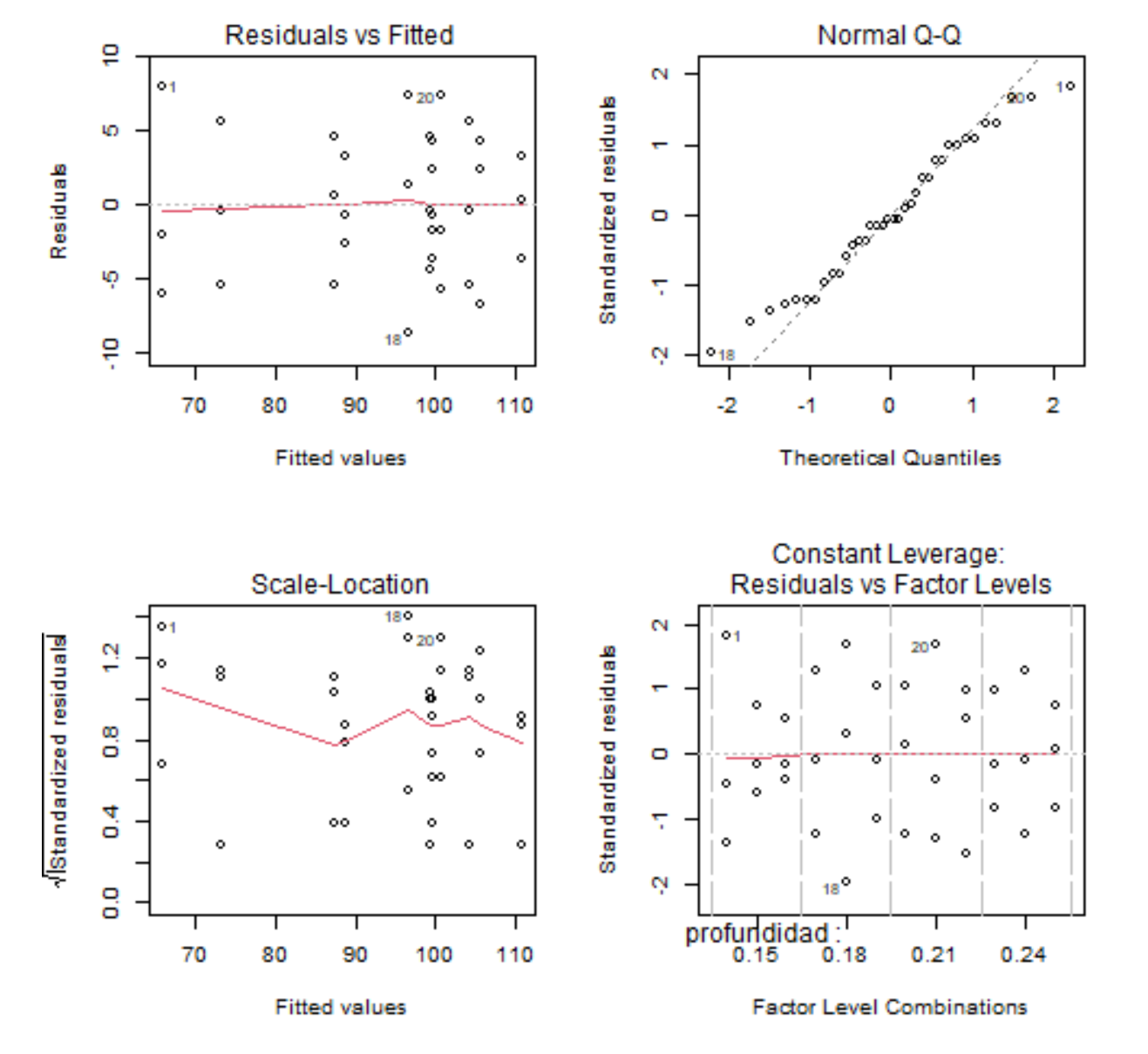 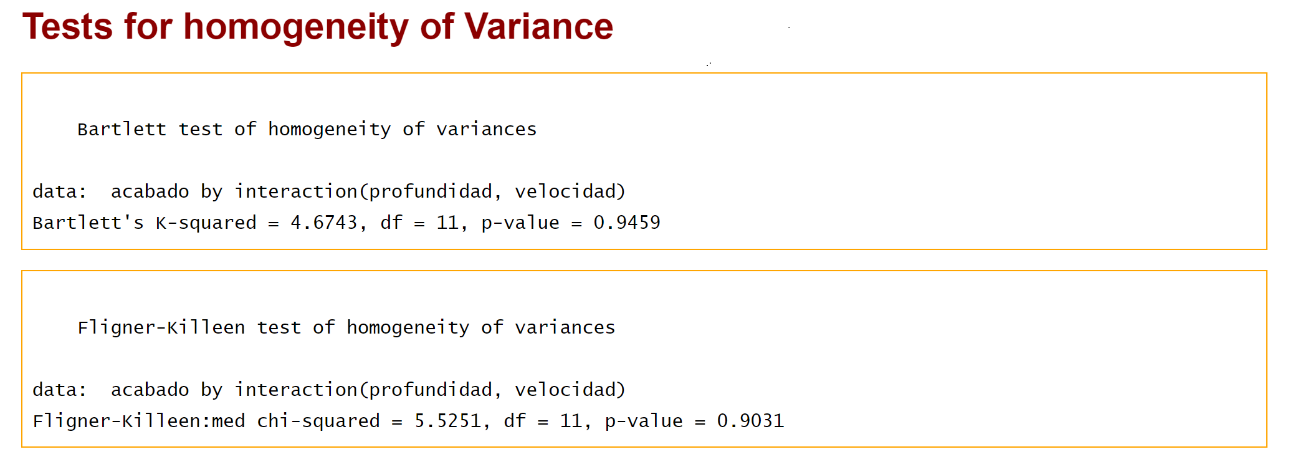 Mediante los gráficos anteriores y el test de homogeneidad podemos ver que se cumplen las hipótesis del modelo.velocidadvelocidadvelocidad0.20.250.3Profundidad0.157464609286889998102Profundidad0.1879687398104881049995Profundidad0.21828892991089510811099Profundidad0.24991049610411099114111107